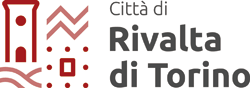 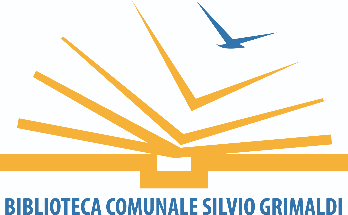 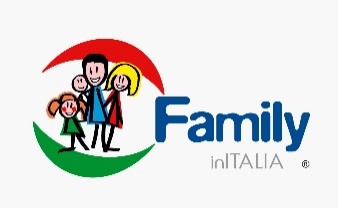 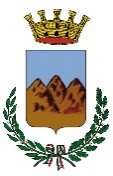 MODULO DI ADESIONE AL PATTO PER LA LETTURA________________________________________________________________________________(denominazione dell'ente/istituto scolastico/associazione/libreria/azienda ecc.)con sede ________________________________________________________________________recapito telefonico ________________________________________________________________Mail ____________________________________________________________________________nella persona del sottoscritto (nome e cognome) ________________________________________________________________________________________________________________________in qualità di (indicare il ruolo rispetto all'ente/istituto scolastico/associazione/libreria, ecc.) _________________________________________________________________________________________________________________Avendo preso visione dei contenuti del PATTO LOCALE PER LA LETTURA del Comune Di Rivalta di Torino, dichiara di condividerne principi, obiettivi e finalità e pertanto manifesta la propria adesione al Patto impegnandosi alla sottoscrizione del medesimo ed altresì a costituire e supportare la rete territoriale per la promozione della lettura._______________, li ________________   Soggetto aderente(firma legale rappresentante)______________________I N F O R M A T I V A   P R I V A C YTRATTAMENTO DEI DATI PERSONALIart. 13 Regolamento Europeo in materia di protezione dei dati personali 2016/679/UE1. Titolare del Trattamento: Titolare del Trattamento del Comune di Rivalta di Torino, con sede in via C. C. Balma, 5 è il Sindaco legale rappresentante pro tempore, che con il presente atto La informa sull'utilizzazione dei Suoi dati personali e sui Suoi diritti.2. Responsabile della Protezione dei Dati (<<RPD>>): il Comune di Rivalta di Torino ha nominato come <<RPD>> la società DASEIN s.r.l, contattabile - per questioni inerenti il trattamento dei Suoi dati - ai seguenti recapiti: dpo@comune.rivalta.to.it3. Responsabile del Trattamento dei dati: Il Sindaco ha nominato come <<Responsabile del Trattamento dei dati>> oggetto del presente trattamento il Dirigente del settore, contattabile all’indirizzo e-mail: segreteria@comune.rivalta.to.it cui Lei ha conferito i Suoi dati personali.4. Finalità e base giuridica del trattamento: i dati personali che La riguardano, che il Comune di Rivalta di Torino deve acquisire o già detiene, sono trattati per l'esecuzione di un compito di interesse pubblico o connesso all'esercizio dei pubblici poteri propri del Titolare del Trattamento, che trova il proprio fondamento giuridico in obblighi previsti da leggi, regolamenti, normative comunitarie, nonché da disposizioni impartite da autorità legittimate dalla legge. Il trattamento dei dati sopra indicati è obbligatorio per lo svolgimento delle attività istituzionali e per il perseguimento delle finalità proprie del Titolare del Trattamento. L'eventuale rifiuto al trattamento dei dati deve essere contemperato con gli interessi pubblici per i quali sono richiesti. Nei servizi pubblici a domanda dell'interessato, l'eventuale rifiuto al trattamento comporta l'impossibilità di accesso al servizio.5. Modalità di trattamento e conservazione: il trattamento dei Suoi dati personali è effettuato in conformità alla vigente normativa e in modo da garantire un'adeguata sicurezza e riservatezza, impedendo l'accesso o l'utilizzo non autorizzato dei dati personali. I suoi dati personali sono trattati e conservati nel pieno rispetto dei principi di necessità, correttezza, liceità, trasparenza, minimizzazione dei dati e limitazione del periodo di conservazione, mediante l'adozione di misure tecniche e organizzative adeguate al livello di rischio dei trattamenti. Il trattamento dei Suoi dati avviene mediante strumenti cartacei, informatici e telematici, in maniera manuale o automatizzata con logiche mirate al raggiungimento degli scopi propri del trattamento e con modalità strettamente correlate alle finalità indicate e comunque in modo da garantirne la sicurezza e la riservatezza.6. Comunicazione e diffusione: i dati personali oggetto di trattamento possono essere comunicati e diffusi a soggetti terzi, pubblici e privati, in ottemperanza a obblighi di legge, di regolamento o contrattuali.7. Periodo di conservazione dei Suoi dati: il Comune di Rivalta di Torino conserverà i Suoi dati per un arco di tempo non superiore al conseguimento delle finalità per le quali i dati sono acquisiti e trattati e comunque non oltre il periodo previsto dalla legge per ciascun trattamento. Al termine del periodo di conservazione i dati personali saranno cancellati. Pertanto non potranno più essere esercitati i diritti di accesso, cancellazione, rettificazione e portabilità dei dati.8. Trasferimento dei dati personali: i dati non vengono trasferiti in Stati membri dell’Unione Europea né in Paesi terzi non appartenenti all’Unione Europea, ove se ne presentasse l'esigenza si chiederà di formulare un esplicito consenso.9. Esistenza di un processo decisionale automatizzato, compresa la profilazione: i dati personali non sono soggetti ad alcun processo decisionale interamente automatizzato, compresa la profilazione, di cui all’articolo 22, paragrafi 1 e 4, del GDPR 2016/679. 10. Diritti dell’interessato: in ogni momento, Lei può esercitare i diritti previsti dal Capo III del GDPR 2016/679, in particolare il diritto di: a) chiedere la conferma dell’esistenza o meno del trattamento dei Suoi dati personali e a ottenere l'accesso a tali dati e alle informazioni relative al trattamento, alle sue finalità, al periodo di conservazione previsto o, qualora non sia possibile determinarlo, ai criteri utilizzati per quantificar- lo, ai destinatari o categorie di destinatari a cui i dati personali saranno comunicati; b) ottenere la rettifica dei dati personali inesatti, l'aggiornamento o l'integrazione dei dati personali già resi; c) ottenere la cancellazione dei dati qualora non occorrano più per il perseguimento delle finalità di trattamento; d) ottenere la limitazione del trattamento dei dati personali ai soli fini della conservazione qualora ricorrano le ipotesi di cui all'art. 18, paragrafo 1, del GDPR 2016/679; e) ottenere la portabilità dei dati, ossia ricevere in un formato strutturato, di uso comune e leggibile da dispositivo automatico i dati personali che La riguardano e trasmetterli a un altro titolare del trattamento senza impedimenti purché sia tecnicamente possibile; f) opporsi in qualsiasi momento, per motivi connessi alla Sua situazione particolare, al trattamento dei dati che La riguardano ai sensi dell'art. 6, paragrafo 1, lettere e) o f) del GDPR2016/679; g) opporsi a un processo decisionale basato unicamente sul trattamento automatizzato, compresa la profilazione, tenuto conto che essa è lecita se autorizzata dalla normativa vigente. L'esercizio di tali diritti non pregiudica la liceità del trattamento basato su precedente informativa. Ai sensi dell'art. 13, paragrafo 3, del GDPR 2016/679, qualora il Titolare del Trattamento intenda trattare i dati personali raccolti per una finalità diversa da quella per cui essi sono stati raccolti, prima di tale ulteriore trattamento fornisce all'interessato informazioni in merito a tale diversa finalità e ogni ulteriore informazione pertinente ex art. 13, paragrafo 2, del GDPR 2016/679. 11. Diritto di proporre reclamo: ai sensi dell'art. 77 del GDPR 2016/679, fatto salvo ogni altro ricorso amministrativo o giurisdizionale, l'interessato che ritenga che il trattamento che lo riguarda violi il GDPR stesso ha il diritto di proporre reclamo all'Autorità di Controllo competente e cioè al Garante per la protezione dei dati personali. Data e luogo __________________________  Dichiaro di aver ricevuto l'informativa di cui sopra Autorizzo al trattamento dei dati personali, in conformità alla normativa vigente in materiaFirma____________________________